Додаток 1до рішення міської ради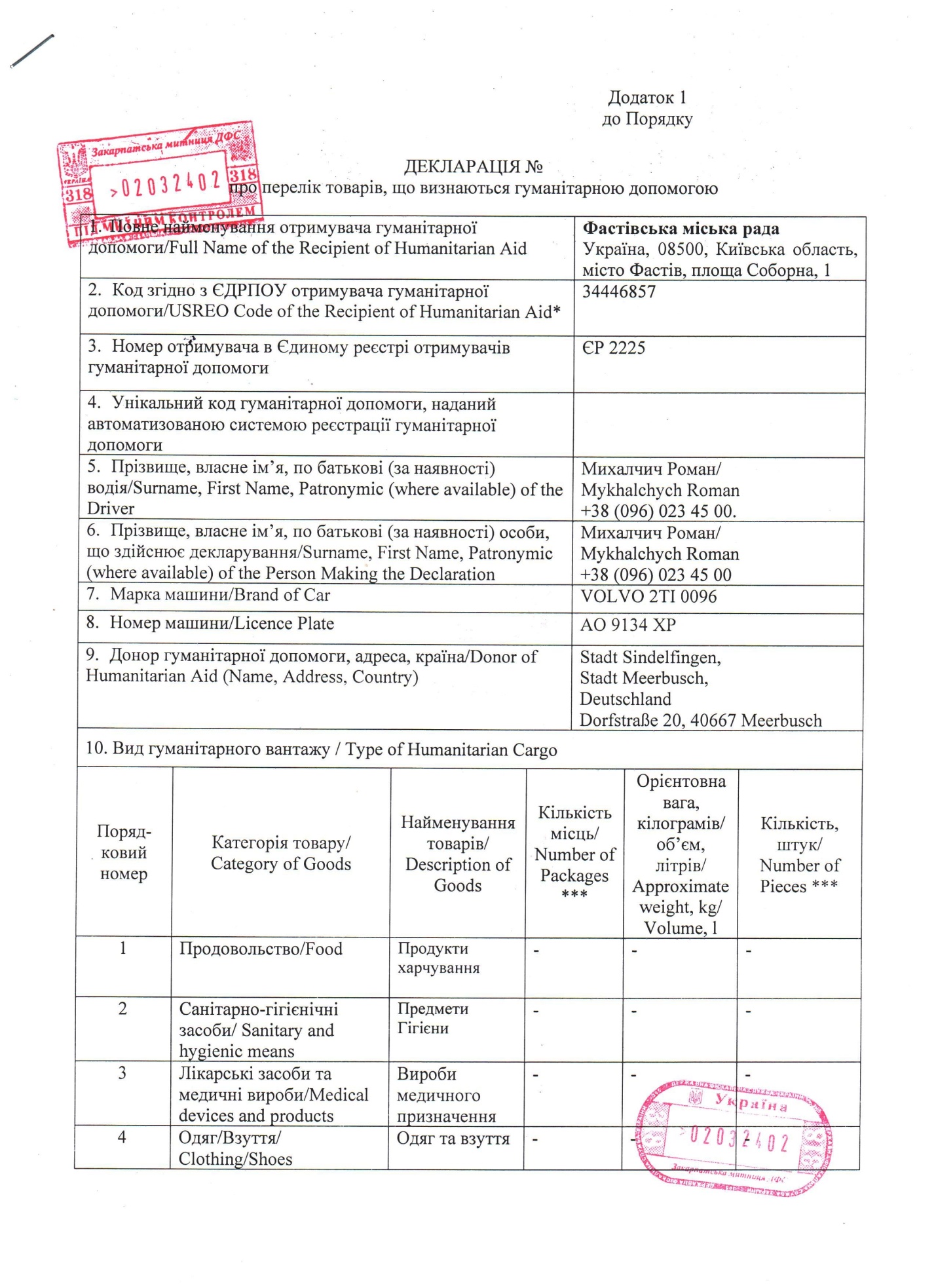     Продовження додатку 1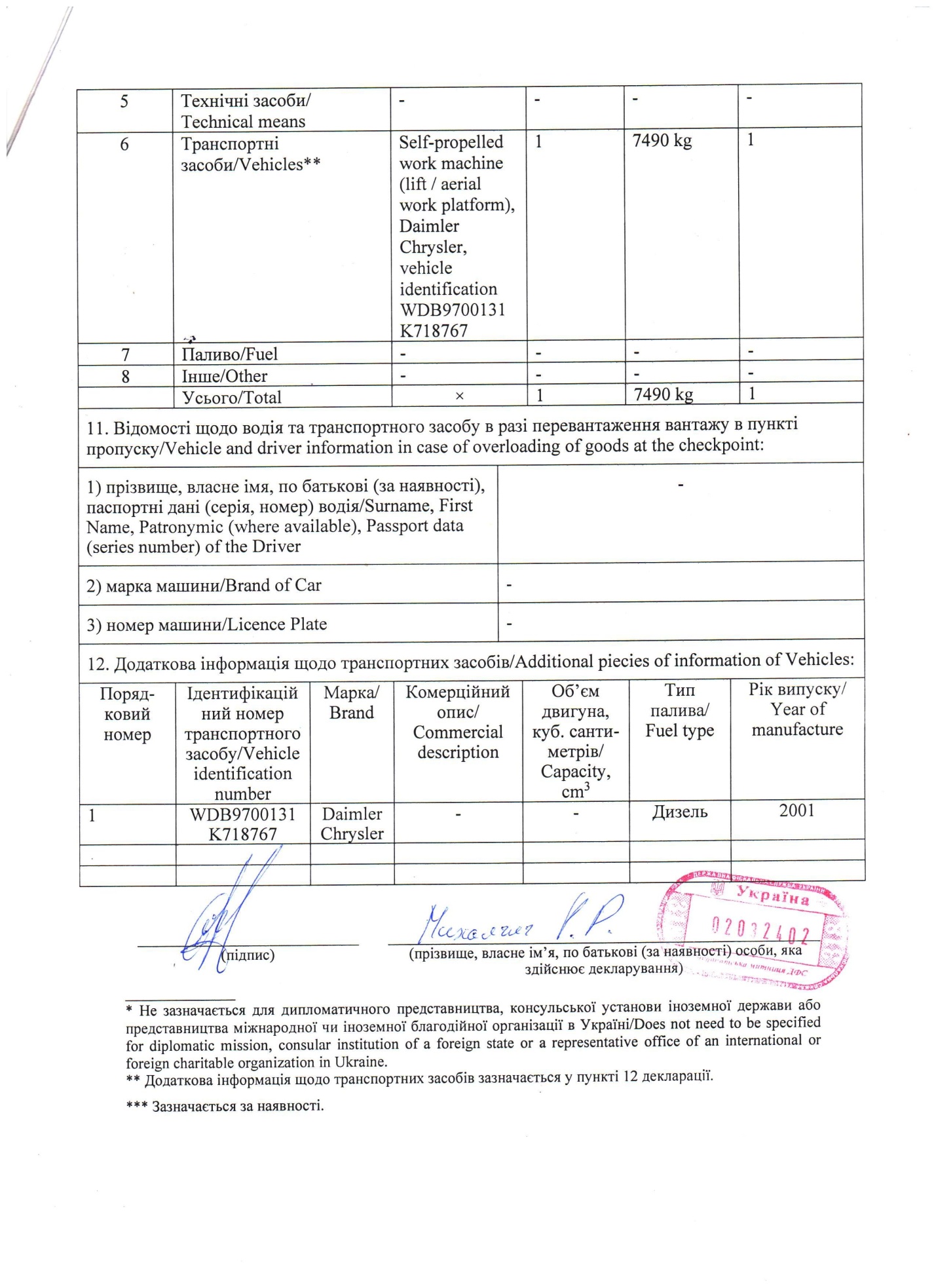 Секретар міської ради						Людмила РУДЯКДодаток 2до рішення міської ради Гуманітарна (благодійна) допомога, що приймається від міста Меербуш (Німеччина)Секретар міської ради						Людмила РУДЯКДодаток 3до рішення міської ради 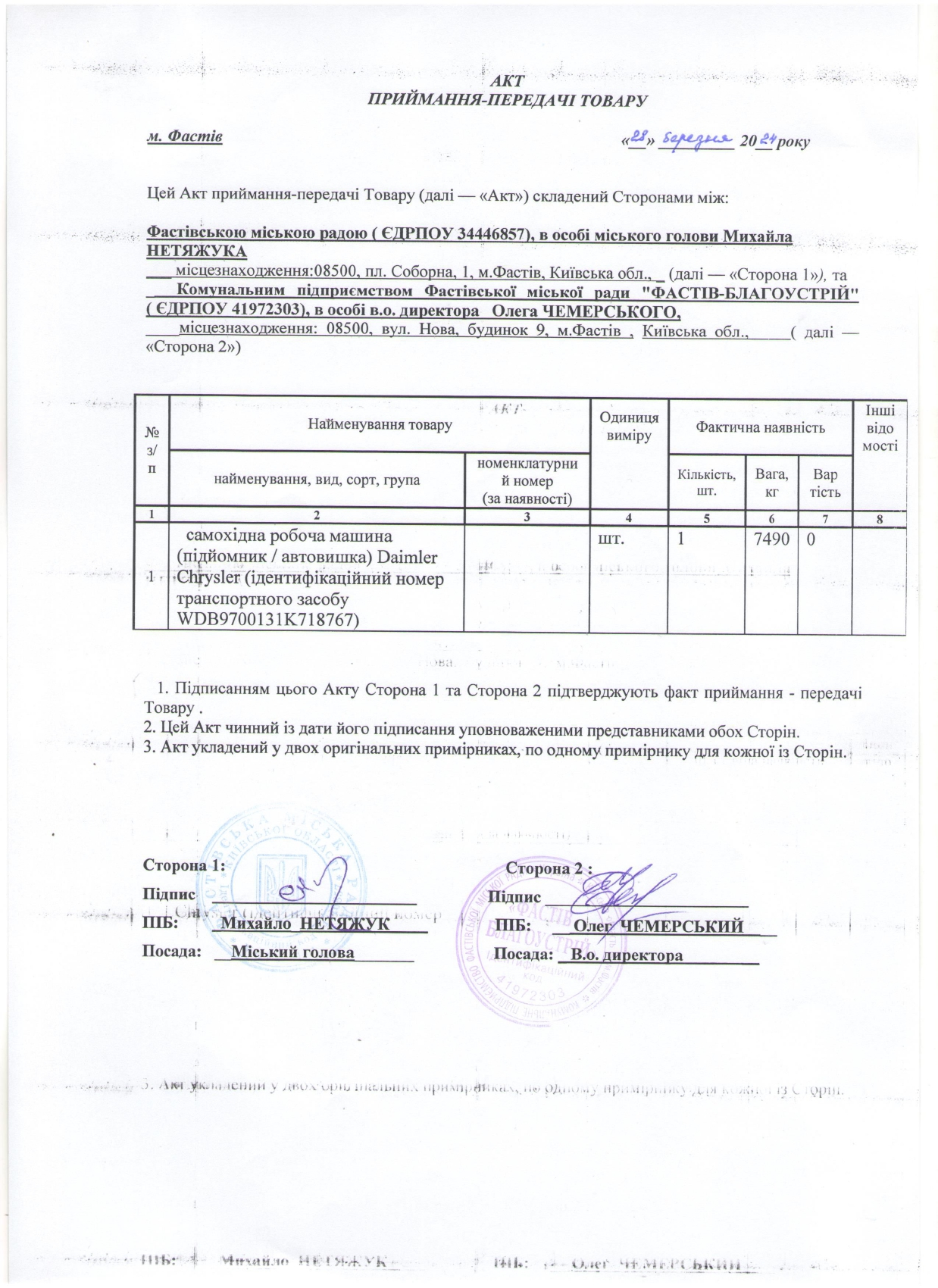 Секретар міської ради						Людмила РУДЯК№Об’єкт рухомого майнаОдиниця виміруКількістьСерійний номерВартість, грн. 1Самохідна робоча машина (підйомник / автовишка), Daimler ChryslerОд.1WDB9700131K718767659 256,00ВсьогоВсьогоВсьогоВсьогоВсього659 256,00